        С 10 по 13 ноября 2019 года прошел Всероссийский форум выпускников детских домов «Мы нужны друг другу» на территории Астраханской области.     Целью данного Форума было объединение выпускников детских домов всей России. Форум "Мы нужны друг другу" - это  была уникальная площадка для диалога между выпускниками детских домов из 85 субъектов РФ с экспертами-представителями органов исполнительной власти, которые были приглашены на мероприятие.    В составе делегации Ростовской области принял  участие выпускник Кочетовского центра помощи детям  Богданович Евгений Андреевич. 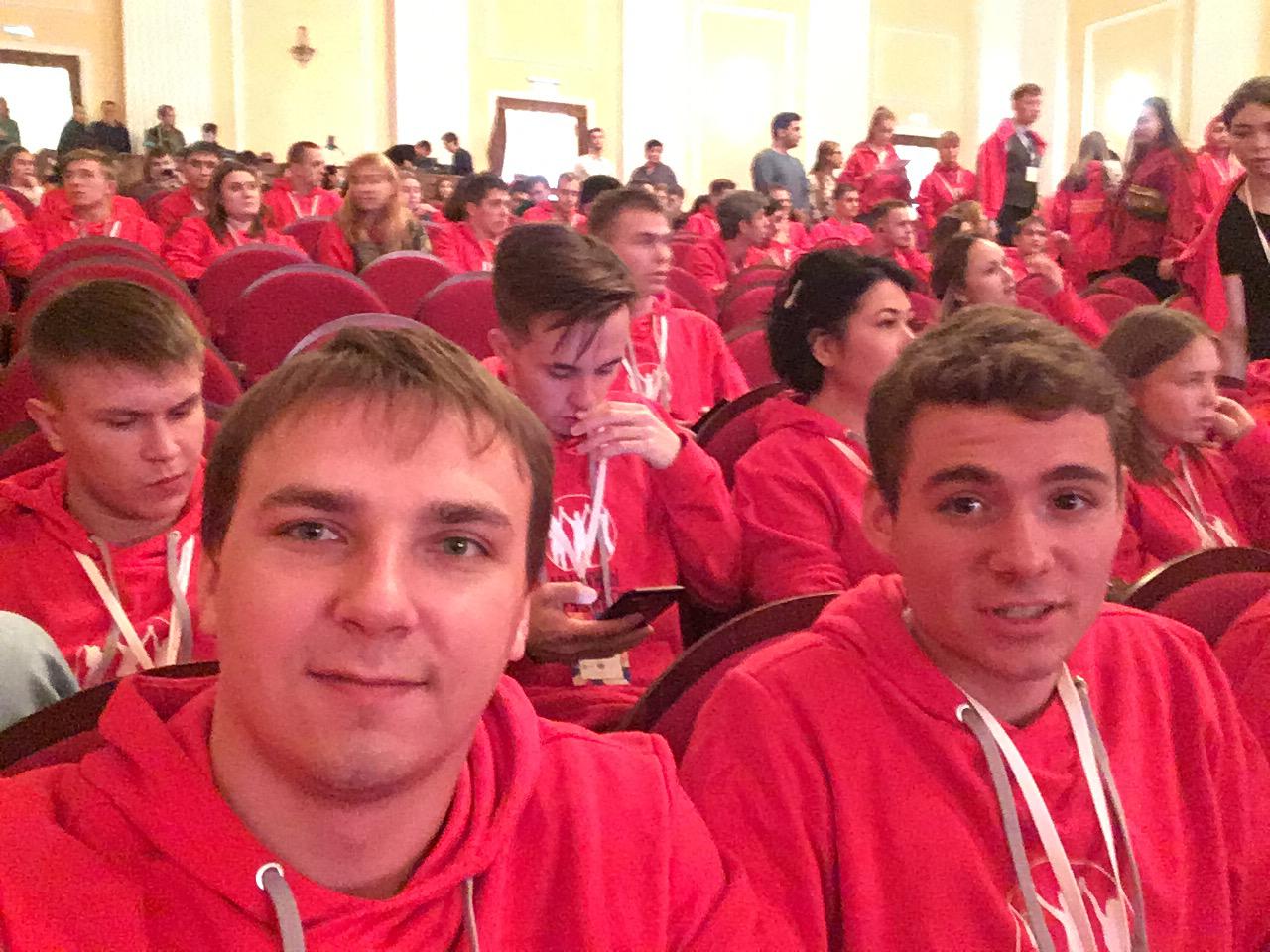 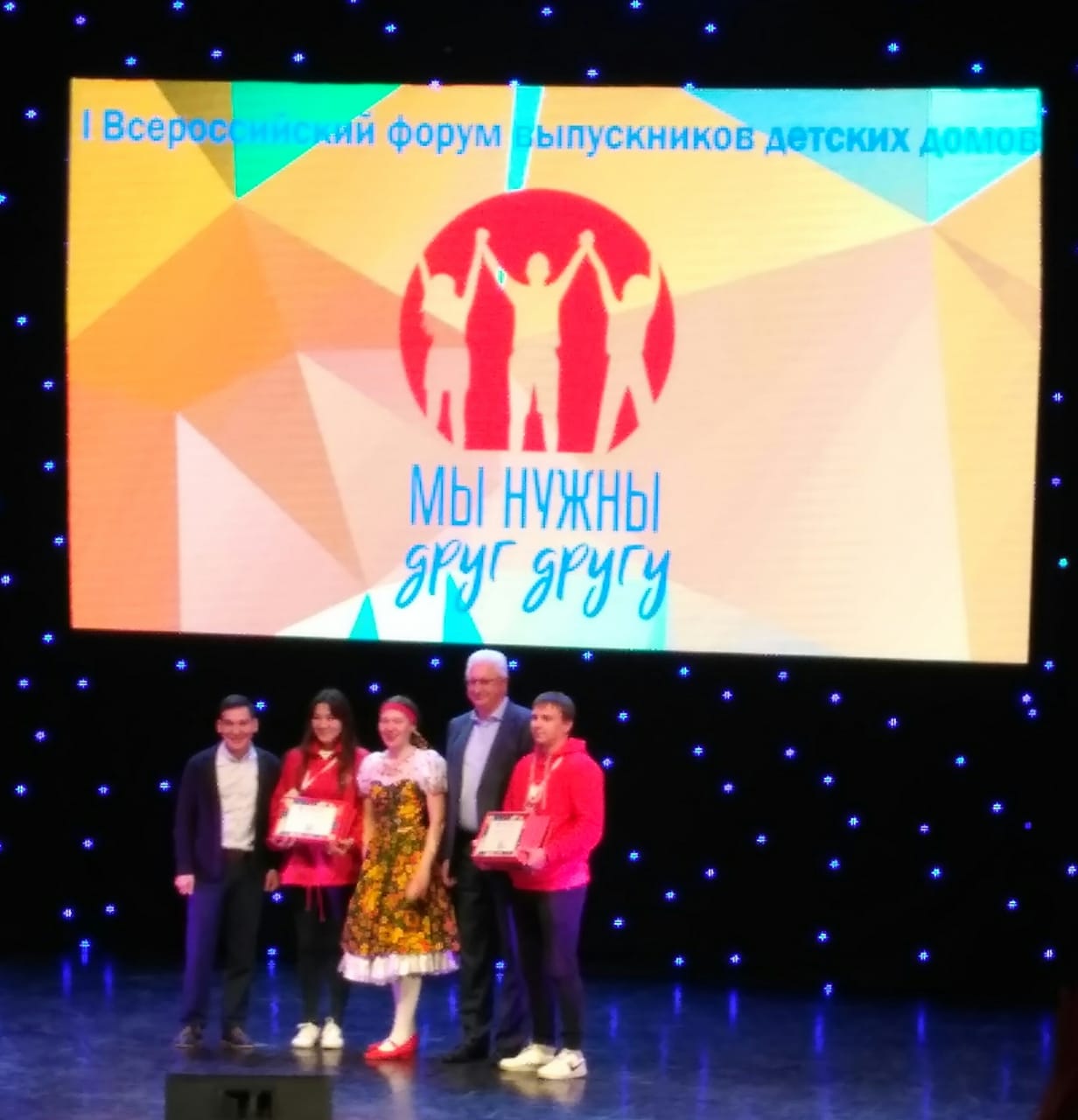 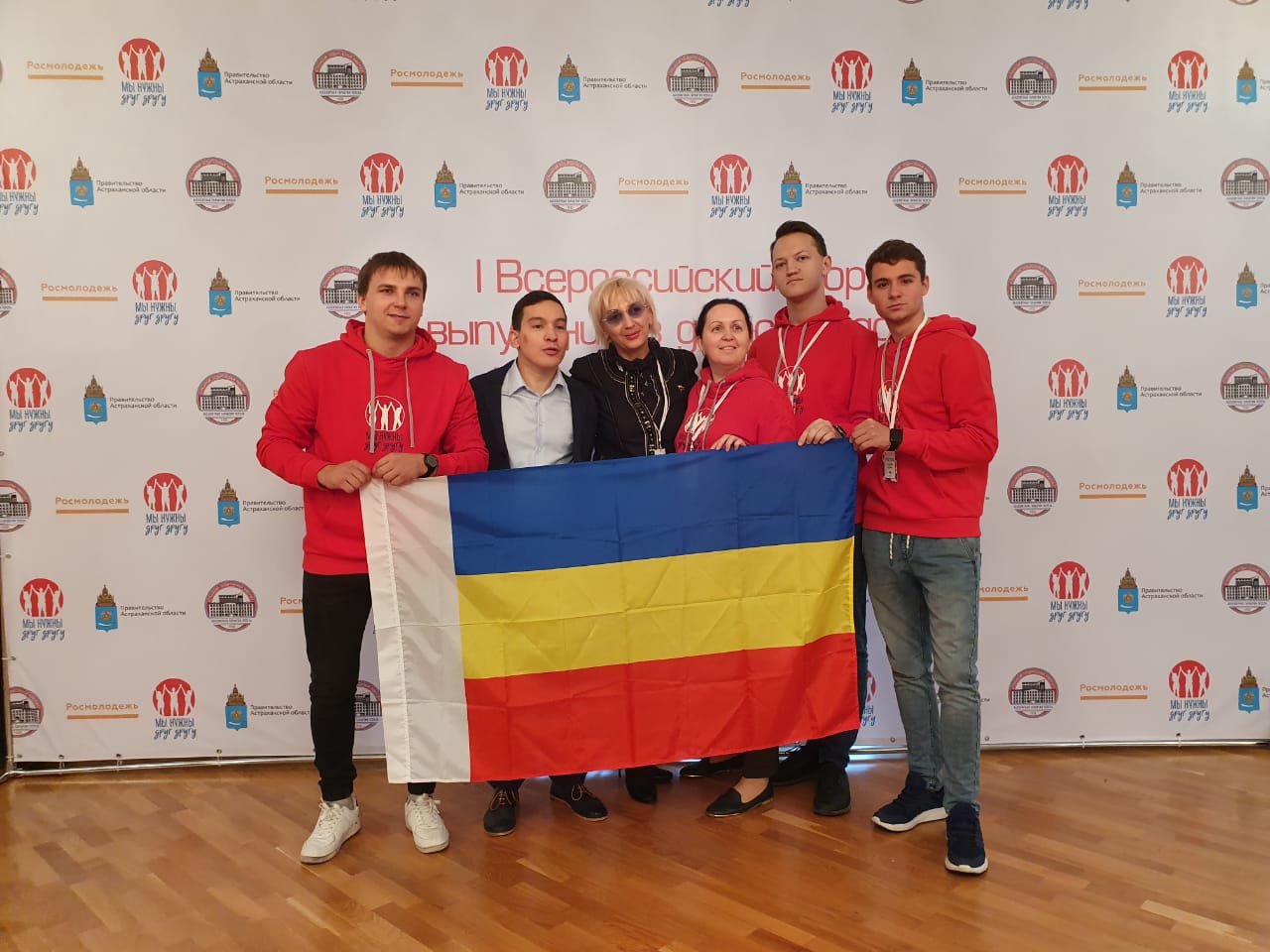 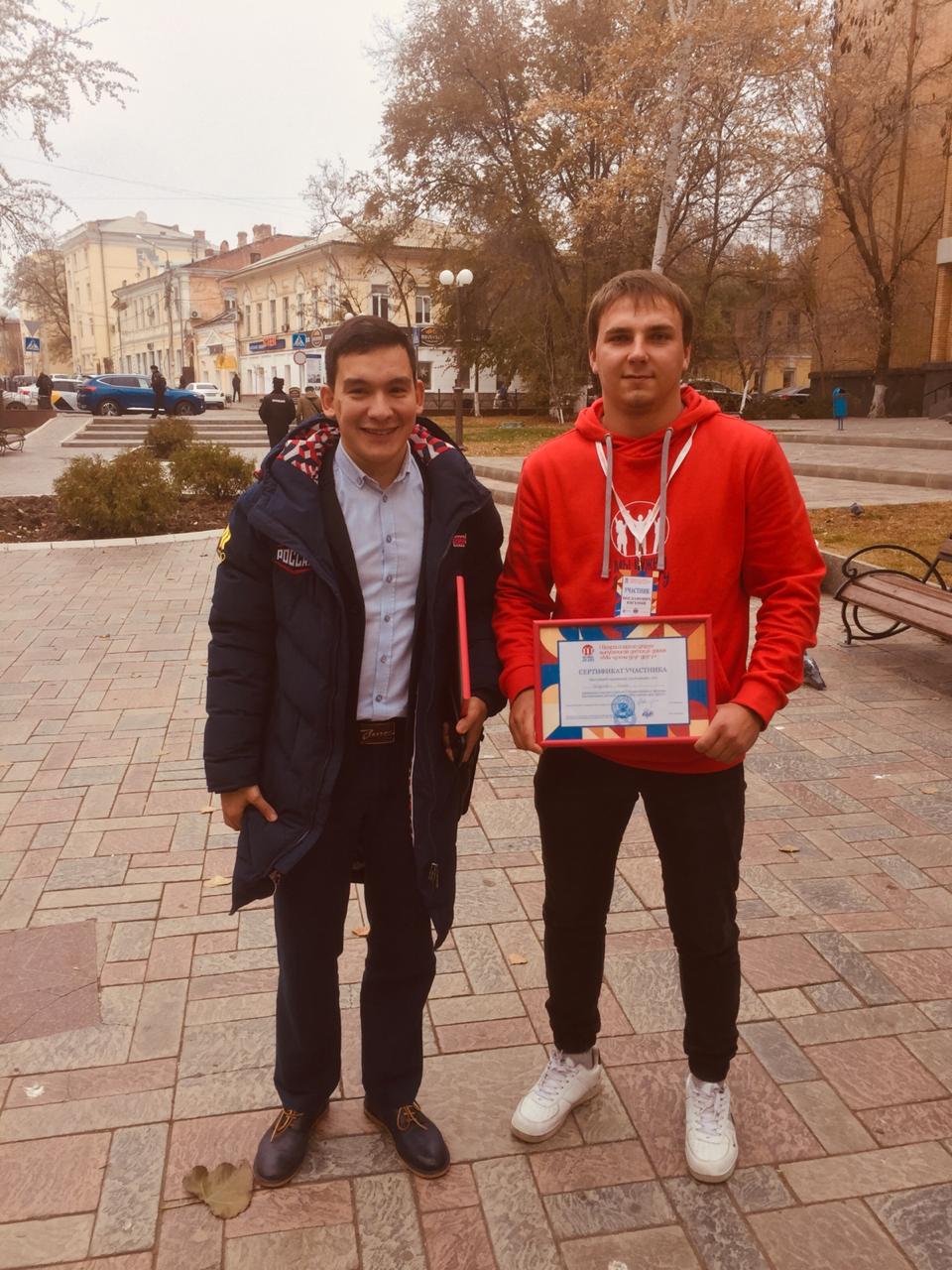 